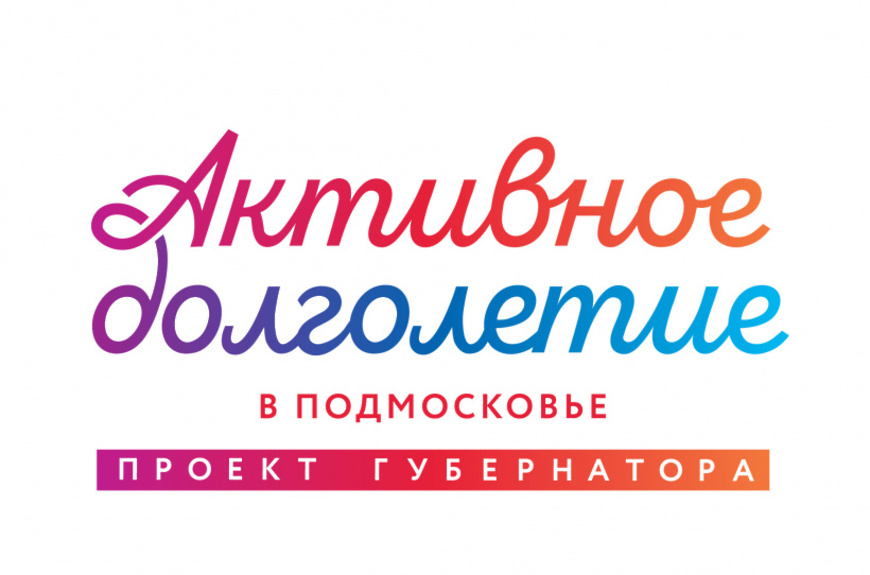 Всех жителей городского округа старшего возраста (женщины 55+ и мужчины 60+) приглашаем стать участниками проекта «Активное долголетие».Стать участником проекта просто, достаточно подать заявку любым удобным способом:- через портал «Активное долголетие» https://dolgoletie.mosreg.ru ;- мобильное приложение «Соцуслуги»;- позвонить по телефону +7(496)573-57-33;- обратиться в Комплексный центр социального обслуживания и реабилитации «Богородский» по адресу: проспект Ленина, д. 45а.В клубах «Активное долголетие» проводятся занятия:- дыхательная гимнастика;- йога;- компьютерная грамотность;- пение;- плавание;- скандинавская ходьба;- танцы;- творчество;- физическая культура;- экскурсии.Расписание насыщенно увлекательными и полезными занятиями как на открытом воздухе, так и в помещениях клубов.С расписанием занятий можно ознакомиться на портале «Активное долголетие» https://dolgoletie.mosreg.ru/.